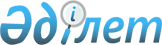 О составе и сменяемости кадров министерств, государственных комитетов, центральных исполнительных органов, не входящих в состав Правительства РеспубликиП о с т а н о в л е н и е Правительства Республики Казахстан от 29 марта 1996 г. N 371



          Правительство Республики Казахстан ПОСТАНОВЛЯЕТ:




          1. Записку Отдела кадровой работы Аппарата Правительства "О
составе и сменяемости кадров министерств, государственных комитетов,
центральных исполнительных органов, не входящих в состав Правительства
Республики, по состоянию на 25 января 1996 г." принять к сведению.




          2. Министрам, председателям государственных комитетов,
руководителям центральных исполнительных органов, не входящих в состав
Правительства Республики, Руководителю Аппарата Правительства принять
практические меры по устранению имеющихся недостатков, обеспечивать
наращивание кадрового потенциала государственных служащих системы
исполнительных органов республики, становление кадровой работы на
уровне требований, вытекающих из Указа Президента Республики
Казахстан, имеющего силу Закона,  
 U952730_ 
  "О государственной
службе".




          3. Министрам труда, финансов, юстиции, экономики, социальной
защиты населения, сельского хозяйства, здравоохранения, Председателю
Государственного комитета Республики Казахстан по земельным отношениям
и землеустройству, заведующим отделами кадровой работы, финансов,
труда и денежного обращения, юридического, реформ в аграрном секторе,




социально-культурного развития, финансово-хозяйственного Аппарата
Правительства обеспечить в установленные сроки разработку нормативных
документов, определенных на основе Указа Президента Республики
Казахстан, имеющего силу Закона, "О государственной службе",
распоряжением Премьер-Министра Республики Казахстан от 15 января
1996 г. N 17.  
 R960017_ 
 

           Первый заместитель
            Премьер-Министра
          Республики Казахстан
      
      


					© 2012. РГП на ПХВ «Институт законодательства и правовой информации Республики Казахстан» Министерства юстиции Республики Казахстан
				